www.jlab.orgWebsite DocumentationAdding new users to websiteManagement of users requires administrator login.JLab login page is found at https://www.jlab.org/user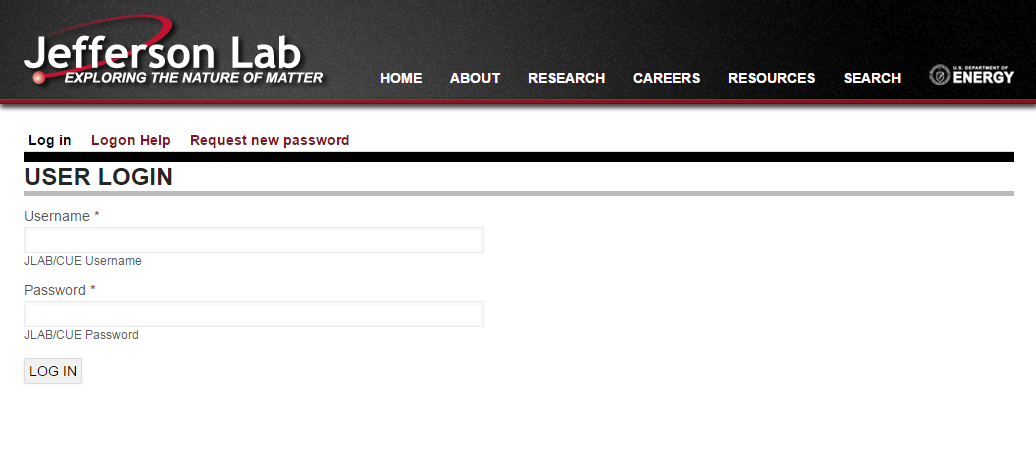 Once logged into the website with administrator credentials, access to user management can be found within the top admin toolbar under “People”.https://www.jlab.org/admin/people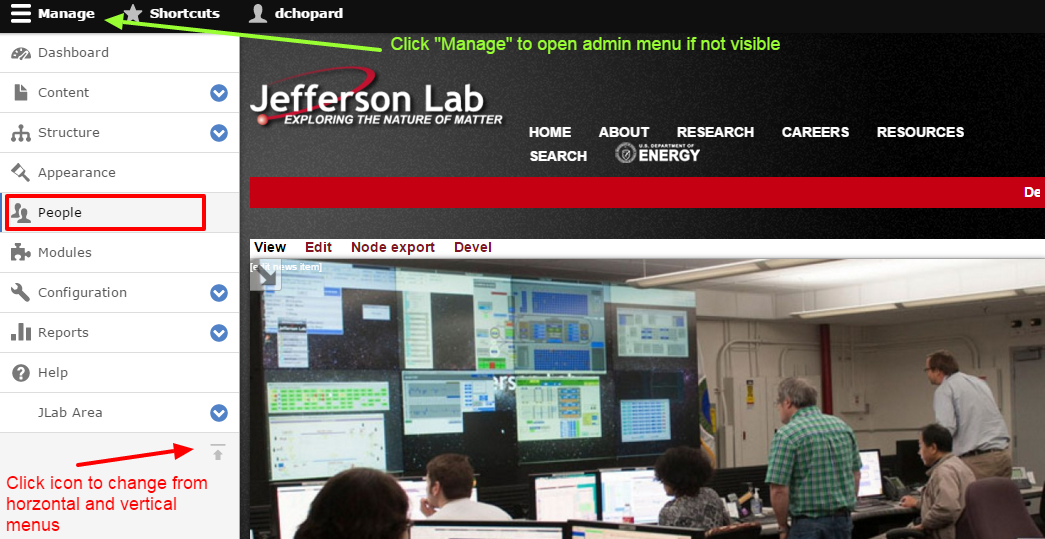 Side Notes:If toolbar is not ‘open’, click Manage in the admin toolbar.If toolbar is not present, please login as an administratorScreenshot has admin menu anchored to left of screen. Clicking icon at bottom-right of toolbar will toggle the location between horizontal and verticalVertical allows access to submenus via accordion functionalityWhen toolbar is vertical, page content may not format properly due to the spacing taken up by toolbar. Change to horizontal display if vertical causes issues.The https://www.jlab.org/admin/people page is a listing of all users within the Drupal system.Access the new user form by clicking “+ Add user” button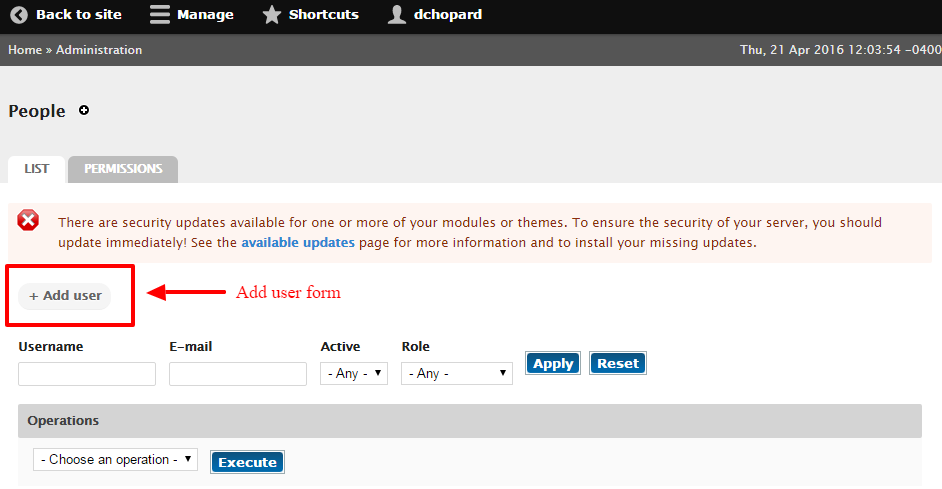 New user form https://www.jlab.org/admin/people/createFill in fields with respective information.Notes:Status determines the access state; whether their access to the site is blocked or active.The checkbox for “Notify user of new account” will determine if an email is sent to the new user, notifying them of the new account.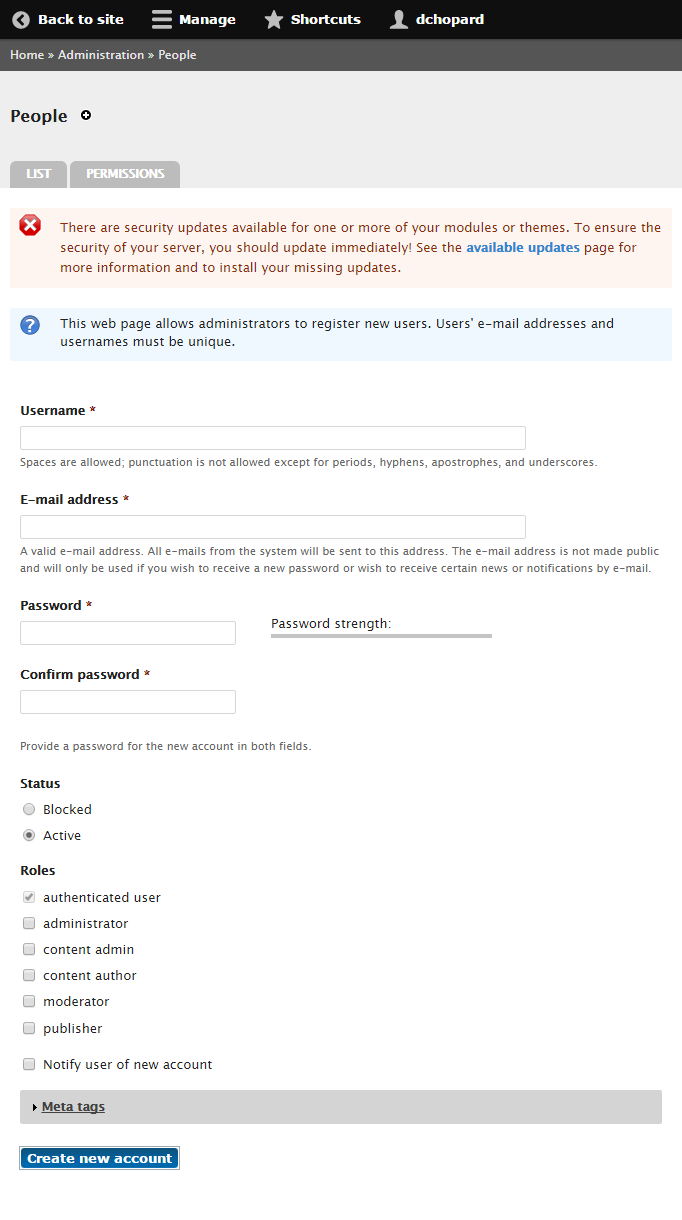 